宮津天橋立「カニぶり」キャンペーン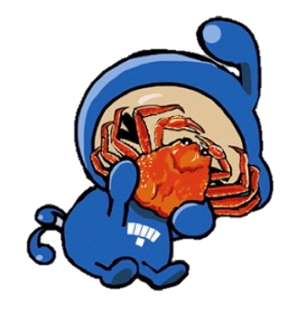 食事プラン対象施設　募集要項■　事業の趣旨宮津市では、新型コロナウイルス感染症の影響により売上が大きく減少した宿泊施設への経済的支援として、海の京都DMOのCRM（顧客管理システム）への会員登録、アンケートへの回答をされたお客様に対して「カニ」または「ぶり」料理を含む食事プランに利用できる割引クーポン（電子クーポン）を発行し、冬季の誘客を実施します。■　実施時期　令和３年１２月２２日～令和４年２月２８日　　　　　　　　※この事業は、令和3年度12月補正予算（一般会計）の成立が前提となります。■  対象となる利用者について１. １２月２２日より開始するキャンペーンにて、クーポンの取得は、利用者がそれぞれのスマートフォン端末でメンバー登録をし、宮津天橋立「カニぶり」キャンペーンのアンケートに答えていただいた方に3,000円クーポンを先着750枚、1,500円クーポンを先着1500枚が発行される仕組みとなります。2. 海の京都DMOのキャンペーンやその他割引サービス等との併用は可能です。■　食事プラン対象施設の募集について■　登録施設へのお願い本キャンペーンにつきましては、貴事業所において、利用者や従業員に周知・徹底をしてください。また、事務局が作成するランディングページ（天橋立観光協会ホームページ内）には、食事プランクーポンが利用可能な店舗情報（店舗名・連絡先・ＨＰ）をご紹介させていただきます。利用者が支払いする際に、利用方法を確認の上、会計のときに割引を行ってください。■　注意・人数に達し次第、クーポンの発行を終了します。・10,000円(税込)以上の清算に対して3,000円クーポンの利用が可能、5,000円(税込) 以上の清算に対して1,500円クーポンの利用が可能。・1会計に1クーポンのご利用が可能。クーポンの内容及び利用条件(予定)クーポンの内容及び利用条件(予定)クーポン配布開始2021年12月22日(水)12時頃～　　　　　　　　　　※クーポンは発行上限に達し次第発行を終了します。キャンペーン期間2021年12月22日(水)～2022年2月28日(月)利用条件「海の京都」会員に登録し、宮津天橋立「カニぶり」キャンペーンクーポン取得のアンケートに答えていただいた方割引対象メニュー事前に登録された「カニ」または「ぶり」料理クーポン金額・発行枚数食事プランクーポン（総額3,750千円）・10,000円(税込)以上の清算に対して3,000円クーポンの利用が可（先着750枚）・5,000円(税込) 以上の清算に対して1,500円クーポンの利用が可（先着1,500枚）※1会計に1クーポンのご利用が可能　Ex.家族４名で税込3,000円のぶり丼を4杯注文し、食事した場合、清算金額が税込12,000円なので3,000円クーポンが1枚利用可能。その他・宿泊プランに含む「カニ」または「ぶり」料理は対象外となります。・他キャンペーンとの併用可・事前に登録された「カニ」または「ぶり」料理を含んでいれば、他に注文された料理と合算は可能Ex.かに料理コース税込9,500円と生ビール税込500円を注文された場合、合算は税込10,000円なので清算時3,000円クーポン1枚利用可能対象施設事前に「カニ」または「ぶり」の食事プランを登録いただける施設募集期間2021年11月26日(金)～202１年1２月３日(金)※募集期間を過ぎるとシステム登録が遅れる可能性がございます。応募方法宮津天橋立「カニぶり」キャンペーン食事プラン対象施設　募集要項をご確認の上、申込書を提出してください。提出・問合わせ/GO TO MIYAZUタスクフォース事務局(市商工観光課)TEL/45-1625   FAX/22-8480   Mail/k-machi@city.miyazu.kyoto.jp※メール送信の場合は『宮津天橋立「カニぶり」キャンペーン申込』と記載応募資格新型コロナウイルス感染症対策に取り組んでいること京都府の「新型コロナウイルス感染症拡大予防ガイドライン推進宣言事業所」に登録し、ステッカーを掲示していること。清算方法1月末、2月末、クーポン利用枚数を確認の上翌月15日までの振込清算の予定です。問合せ先GO TO MIYAZUタスクフォース事務局(宮津市産業経済部商工観光課観光係)626-8501宮津市字柳縄手345-1(市役所別館1階)　TEL：0772-45-1625